ASEMD2023 会议秘书 联系方式会议邮箱： asemd2023@163.com   添加微信联系： 会议秘书-小黄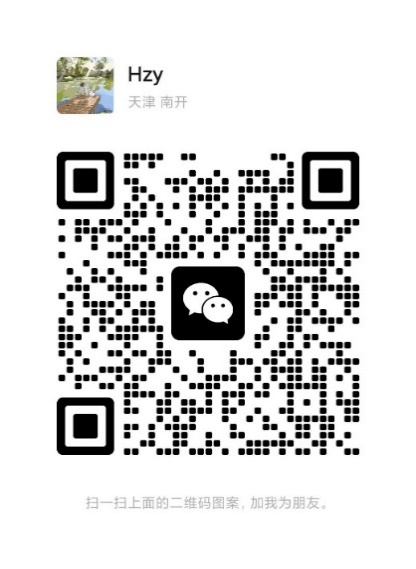 会议秘书-小张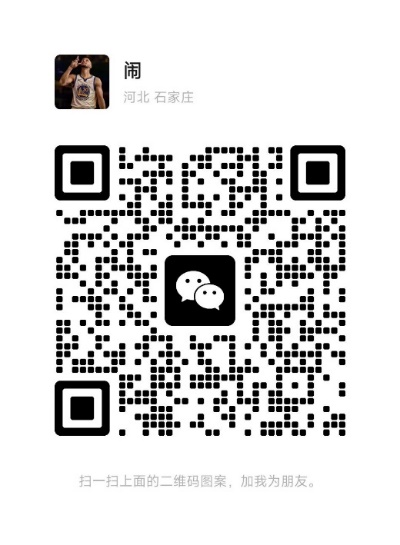 会议秘书-小李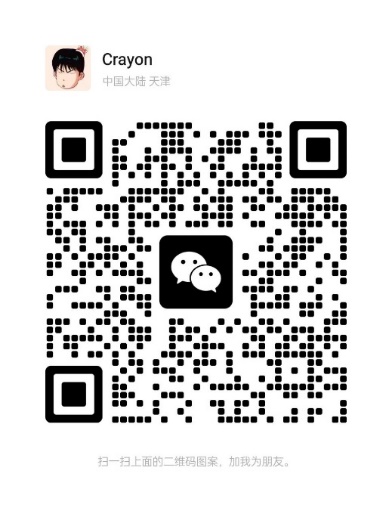 